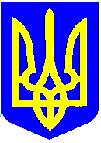 НОВОУШИЦЬКА СЕЛИЩНА РАДАВИКОНАВЧИЙ КОМІТЕТРІШЕННЯПро схвалення проєктів рішень селищної радиКеруючись статтями 11, 33, пунктом 3 частини 4 статті 42, статтями 51-53, частиною 6 статті 59 Закону України «Про місцеве самоврядування в Україні», Земельним кодексом України, з метою підготовки лотів до земельних торгів,  виконавчий комітет селищної радиВИРІШИВ:Схвалити проєкти рішень селищної ради «Про надання дозволу на розроблення проєкту землеустрою щодо відведення земельної ділянки» додаток 1 та «Про надання дозволу на розроблення технічної документації із землеустрою щодо інвентаризації земельної ділянки» додаток 2 (далі Рішення).Відділу земельних відносин та охорони навколишнього природного середовища Новоушицької селищної ради проєкти Рішень подати на розгляд селищної ради.Загальному відділу Новоушицької селищної ради з дотриманням вимог Закону України «Про доступ до публічної інформації» не пізніше п’яти робочих днів з дня прийняття цього рішення оприлюднити його на офіційному веб-сайті Новоушицької селищної ради.Селищний голова	Анатолій ОЛІЙНИКДодаток 1до рішення виконавчого комітету  від ________2024 року № __НОВОУШИЦЬКА СЕЛИЩНА РАДАVIII скликанняLVIІ сесіяРІШЕННЯКеруючись статтями 12, 22, 36, 65, 66, 66-1, 79-1, 122, 184 Земельного кодексу України, статтями 19, 20, 25, 50 Закону України «Про землеустрій», Законом України «Про індустріальні парки», статтями 10, 25, 26, пунктом 3 частини четвертої статті 42, частиною шістнадцять статті 46, статтею 59 Закону України «Про місцеве самоврядування в Україні», враховуючи рішення виконавчого комітету селищної ради від 22 лютого 2024 року № ____ «Про схвалення проєкту рішення селищної ради», селищна рада ВИРІШИЛА:1. Надати дозвіл Новоушицькій селищній раді (код ЄДРПОУ 04407388) на розроблення проєкту землеустрою щодо відведення земельної ділянки площею 11,0000 га (за рахунок частини сформованої земельної ділянки площею 14,4450 га, кадастровий номер  6823355100:04:001:0298) із зміною категорії земель  та виду цільового призначення із земель сільськогосподарського призначення для 18.00 - земельні ділянки під громадськими сіножатями та громадськими пасовищами у землі промисловості, транспорту, електронних комунікацій, енергетики, оборони та іншого призначення 11.02 - для розміщення та експлуатації основних, підсобних і допоміжних будівель та споруд підприємств переробної, машинобудівної та іншої промисловості, яка розташована за межами с. Філянівка, Новоушицької територіальної громади, Кам’янець-Подільського району, Хмельницької області.2. Земельні ділянки які утворяться в результаті відведення (шляхом поділу), площею 3,4452 га залишити в землях  сільськогосподарського призначення для 18.00 - земельні ділянки під громадськими сіножатями та громадськими пасовищами, площею 11,0000 га змінити категорії земель  та вид цільового призначення землі у землі промисловості, транспорту, електронних комунікацій, енергетики, оборони та іншого призначення 11.02 - для розміщення та експлуатації основних, підсобних і допоміжних будівель та споруд підприємств переробної, машинобудівної та іншої промисловості.3. Розроблений та погоджений у визначеному законом порядку проєкт землеустрою щодо відведення земельної ділянки подати на розгляд та затвердження Новоушицькій селищній раді.4. Контроль за виконанням цього рішення покласти на постійну комісію селищної ради з питань земельних відносин, охорони навколишнього природного середовища, планування територій та містобудування.Селищний голова	Анатолій ОЛІЙНИКДодаток 2до рішення виконавчого комітету  від ________2024 року № __НОВОУШИЦЬКА СЕЛИЩНА РАДАVIII скликанняLVIІ сесіяРІШЕННЯКеруючись статтями 12, 65, 79-1, 122, Земельного кодексу України, статтями 20, 35, 57 Закону України «Про землеустрій», статтями 10, 25, 26, пунктом 3 частини четвертої статті 42, частиною шістнадцять статті 46, статтею 59 Закону України «Про місцеве самоврядування в Україні», постановою від 05 червня 2019 року № 476 Кабінету Міністрів України «Про затвердження Порядку проведення інвентаризації земель та визнання такими, що втратили чинність, деяких постанов Кабінету Міністрів України», враховуючи рішення виконавчого комітету селищної ради від 22 лютого 2024 року № ____ «Про схвалення проєкту рішення селищної ради», з метою виправлення помилок у відомостях Державного земельного кадастру, розглянувши клопотання ПрАТ «Київстар» (код ЄДРПОУ 21673832), селищна радаВИРІШИЛА:1. Надати дозвіл Новоушицькій селищній раді (код ЄДРПОУ 04407388) на розроблення технічної документації із землеустрою щодо інвентаризації земельної ділянки комунальної власності з кадастровим номером 6823355100:03:001:0173, площею 3,3530 га, 11.02 – для розміщення та експлуатації основних, підсобних і допоміжних будівель та споруд підприємств переробної, машинобудівної та іншої промисловості, що розташована по вул. Подільська 36 б, смт. Нова Ушиця, Новоушицької територіальної громади, Кам’янець-Подільського району, Хмельницької області.2. Виготовлену технічну документацію із землеустрою подати на розгляд та затвердження Новоушицької селищної ради.3. Контроль за виконанням цього рішення покласти на постійну комісію селищної ради з питань земельних відносин, охорони навколишнього природного середовища, планування територій та містобудування.Селищний голова	Анатолій ОЛІЙНИКНова Ушиця№Нова Ушиця№Про надання дозволу на розроблення проєкту землеустрою щодо відведення земельної ділянки Нова УшицяНова Ушиця№Про надання дозволу на розроблення технічної документації із землеустрою щодо інвентаризації земельної ділянкиПро надання дозволу на розроблення технічної документації із землеустрою щодо інвентаризації земельної ділянкиПро надання дозволу на розроблення технічної документації із землеустрою щодо інвентаризації земельної ділянкиПро надання дозволу на розроблення технічної документації із землеустрою щодо інвентаризації земельної ділянки